FINAL MISSION!Everyone will have their own element, but you can earn coins that will go to your groups total coin count. Completing this assignment by the end of the day Friday: 2 silver coinsYou will make an Element Card to go on our LARGE 6th grade Periodic Table. Example: You will draw it on the color of paper for what your element is: 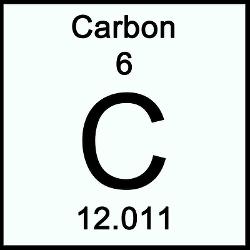 Noble Gas - YellowHalogens – green Alkali Metal – pinkAlkaline earth metals – ivoryTransition metals – blueLanthanide or Actinide - buffEverything else - goldThe card must have the following: (2 points each)_____ Symbol (one color marker)		_____ Element Name (one color marker)_____ Atomic Number (one color marker)	_____ Atomic Mass (one color marker)_____ Your name on the back (first, last, class)Fill out the following for your research: Atomic number: ___________________ What does the atomic number tell us? ___________________________________________________________________________________________________________________________________Number of Protons: ____________ Neutrons: _______________ Electrons: _____________________Period: _________________	Group: ____________________atomic mass: _____________________Number of orbitals: ______________________	Number of Valence Electrons: ______________________When discovered/first produced: ______________________________________________________________________Who discovered/who produced: _______________________________________________________________________Where it can be currently found/how made: __________________________________________________________________________________________________________________________________________________________________________________________________________________________________________________________________Metal, Nonmetal, Metalloid: ______________________________________________Six Characteristics (color, texture, density, melting point, etc): _______________________________________________________________________________________________________________________________________________________________________________________________________________________________________________________________________________________________________________________________________________________________________________________________________________________________________________________How it is used – AT LEAST 3 common uses: ____________________________________________________________________________________________________________________________________________________________________________________________________________________________________________________________________________________________________________________________________________________________________________________________________________________________________________________________________One or two REALLY interesting facts or stories about your element (how it got its name, how it was discovered, etc)________________________________________________________________________________________________________________________________________________________________________________________________________________________________________________________________________________________________________________________________________________________________________________________________________Make Aurasma Video to go along with your Element Card. Your video must: _____ Say what your element is and YOUR NAME (2 points)_____ Say how many protons, neutrons, and electrons it has (3 points)_____ Where it is located on the periodic table (2 points)_____ One VERY INTERESTING FACT OR STORY about your element (8 points)